ПРИЛОЖЕНИЕ 1ЗАЯВКА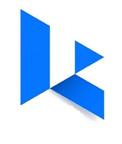 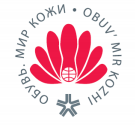 Международный фестиваль молодых дизайнеров «SHOES DESIGN»Сведения ОБ УЧАСТНИКЕСведения ОБ УЧАСТНИКЕФИОНазвание проектаВуз, учебное заведениеИнститут / факультетКафедраКурсГруппаКонтактный телефонЭлектронная почтаСВЕДЕНИЯ О РУКОВОДИТЕЛЯХ РАБОТЫСВЕДЕНИЯ О РУКОВОДИТЕЛЯХ РАБОТЫФИО